PROGRAMME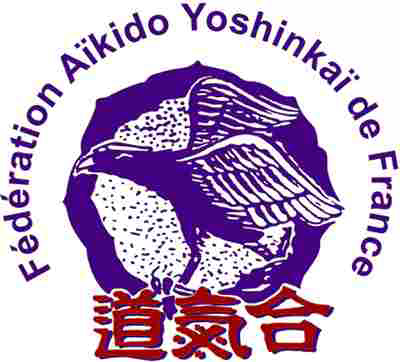 DU 13 & 14 MAI 2017SAMEDI 13 MAI 2017	A partir de 8h30	Ouverture du Dojo d’Ingré	9H00 à 10H00	entraînement	xxx	10H15 à 11H15	entraînement	xxx	11H30 à 12H30	entraînement	xxx	12H30 à 15H00	déjeuner au Gymnase à Ingré	15H00 à 16H00	entraînement	xxx	16H30 à 18H30	entraînement	xxxDIMANCHE 14 MAI 2017	A partir de 9h00	Ouverture du Dojo de Saint Jean de la Ruelle au centre commercial Auchan	9H30 à 10H45	entraînement	xxx	11H00 à 12H15	entraînement	xxx	12H15 à 12H30	remise des cadeaux et photos	12H30 à 15H00	déjeuner au Gymnase à Ingré	15H00 à 17H00	entraînement	xxx	Après 17H30	clôture de l'édition Yoshinsaï 2017 au Gymnase à Ingré